نموذج السيرة الذاتية لعضو هيئة التدريسد/ داليا عبدالباقي محمد مصطفى التخصص/ الأدب والنقدنموذج السيرة الذاتية لعضو هيئة التدريسأولًا : البيانات الشخصية:         ثانياً: المؤهلات العلمية:ثالثاً: الدرجات العلمية:      رابعاً: المهام الإدارية التي كُلف بها العضو:       خامساً: اللجان التي شارك فيها العضو:  سادساً: المشاركات التي شارك فيها العضو في خدمة الجامعة و المجتمع:سابعاً: الأنشطة العلمية:الماجستير والدكتوراه:الإنتاج العلمي (المنشور/المقبول للنشر):     المقررات الدراسية التي قام العضو بتدريسها:الإشراف على رسائل الماجستير والدكتوراه:‌    العضوية في الجمعيات العلمية: الدورات التدريبية:المملكة العربية السعودية                                                   وزارة التعليـــــــــــــــــم جامعة المجمعـــــــــــــةكليـــــــة التربية بالزلفيقسم اللغـــــــــة العربيـة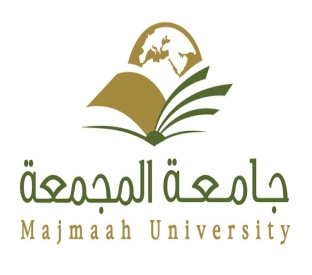 اسم عضو هيئة التدريسداليا عبد الباقي محمد مصطفىالقسماللغة العربيةرقم السجل المدني2350533267اسم الكليةالتربية بالزلفيتاريخ الميلاد19 / 9/1977مالجوال0557515574الحالة الاجتماعيةمتزوجةهاتف العمل164043829البريد الالكترونيd.mohammed@mu.edu.saالمؤهلتاريخ الحصول عليهالتخصصالجامعة والكليةالبكالوريوس1999لغة عربيةجامعة الامارات العربية المتحدةالماجستير 2004الأدب والنقدجامعة النيلينالدكتوراه2011الأدب والنقدجامعة السودان للعلوم والتكنولوجياالدرجة العلميةتاريخ الحصول عليهالجهة أستاذ--------------------------------------أستاذ مشارك---------------------------------------أستاذ مساعد2011جامعة السودان للعلوم والتكنولوجيامحاضر2004جامعة النيلينمعيد-----------------------------------------------------م. المهام الإدارية فترة التكليف  1منسقة قسم اللغة العربية1440هـ -1442هـ م. اسم اللجنة مهام اللجنة فترة عمل اللجنة 1-1منسقة وحدة دعم الطالبمتابعة الأقسام بالكلية في الإرشاد الأكاديمي وعملية الحذف والإضافة 1438-1442هـ2-3الإرشاد الأكاديميمتابعة الطالبة في تسجيل المقررات وعمليات الحذف والإضافة 1438-1442هـ3-لجنة التعليم الإلكترونيإدخال التكنولوجيا إلى التعليم، تحقيق الاختبارات الالكترونية 1438-1440هـ4-لجنة النشاط الطلابي تفعيل خطة الأنشطة الطلابية خلال العام الدراسي1438-1442هـ5-الجداول الدراسيةوضع الجدول الدراسي للمقررات وتوزيعها على الأعضاء بالقسم1440-1442هـ6-الاختبارات وضع موعد للاختبارات النهائية للمقررات بالقسم1440-1442هـم. اسم المشاركة  نوع المشاركة الفترة 1دليل الإرشاد الأكاديمي والحذف والإضافة دورة 12/1/1439هـ2تغيير الاتجاهات دورة 27/1/1439هـ3تحمل المسؤولية دورة 12/3/1439هـ4 تنمية مهارات التعبير اللغويدورة 22 /3/1439هـ5 لوائح وأنظمة الإرشاد الأكاديمي والحذف والإضافةدورة12/5/1439هـ6 في التعليم بشكل احترافي  IPADاستخدامدورة 20/10/2014م7D2L  لنظام التعلم الإلكتروني Adobe Connect الفصول الافتراضيةالافتراضيةدورة25/2/2015م8 دورة تدريبية على نظام التعلم الإلكتروني D2Lدورة 11/3/2015م9 تأهيل البرامج للاعتماد الأكاديميدورة17/11/2017م10 استراتيجيات التدريسدورة 7/12/2017م11 دورة في نظام البلاك بورد Bbدورة10/1/2019م12 دورة في تطبيقات الــ(Web2)دورة 17/2/2019م13 برنامج تدريب المدربين (TOT)دورة1- 30/4/2019م14 برنامج التدريب المشترك في مجال التعليم الإلكتروني " انشاء وتفعيل أساليب التقييم الإلكتروني    للمقررات التعليمية"دورة 29/2/2020م 15  ملتقى " تطبيقات الحساسات الطبية في مقاومة انتشار جائحة كورونا"دورة10/5/2020معنوان رسالة الماجستير الناشئ الأكبر وجهوده النقديةعنوان رسالة الدكتوراه الحركة النقدية حول المتنبي في القرنين الرابع والخامس الهجريمالعنوانالتاريخ1بحث بعنوان" الاتجاه الرومانسي في شعر الأمير عبدالله الفيصل"28يوليو2017م2ورقة عمل بعنوان" أثر البحث العلمي في تطور المجتمع وتنميته 10-11أبريل2018م3ورقة عمل بعنوان الاتجاه الوجداني في الشعر السعودي.31 مارس2019م4بحث بعنوان" من فنون الشعر الشعبي في العصر المملوكي"مايو (حزيران)2019م5بحث بعنوان" قضايا النقد القديم قراءة في كتابي البيان والتبيين والحيوان للجاحظ"مقبول للنشر6بحث بعنوان" سيميائية العواطف في  الشعر الشعبي في العصر المملوكي"مقبول للنشرم.اسم المقرررقم المقررالمرحلة1المهارات اللغوية101 عربالمستوى الأول2أدب بين القرنين4522عربالفرقة الرابعة3الأدب في عصري صدر الإسلام والأموي122 عربالمستوى الثاني4النقد العربي الحديث_4222عربالفرقة الرابعة5النقد العربي القديم326عربالمستوى السادس6الأدب العثماني والمملوكي والحروب الصليبية313عربالمستوى الخامس7الأدب السعودي413عربالمستوى السابع8الأدب الجاهلي112عربالمستوى الأول9النقد الأدبي الحديث 425عربالمستوى الثامن 10علم المعاني 1  315عربالمستوى الخامس11علم المعاني 2325عربالمستوى السادس 12النقد العربي القديم326عربالمستوى السادس13علم البيان 1213عربالمستوى الثالث14تاريخ النحو ومدارسه424 عربالمستوى الثامن15مشروع البحث 422عربالمستوى الثامن16الأدب العباسي 212عرب المستوى الثالث17الأدب1151عربالمستوى الأول18الأدب2152عربالمستوى الثاني19الأدب3253عربالمستوى الثالث20الصرف3314عربالمستوى الخامسم. عنوان الرسالة المرحلة ـــــــــماسم الجمعيةمقر الجمعيةنوع العضويةعضوية الاتحاد الدولي للمجلس الدولي للغة العربيةبيروت - لبنانعضوماسم الدورةمكان الانعقادتاريخ الانعقاد1تأهيل البرامج للاعتماد الأكاديميكلية التربية بالزلفي27/2/1439هـ2استراتيجيات التدريسكلية التربية بالزلفي18/3/1439هـ3تقديم برنامج تدريبي عن القصة القصيرة والشعر الفصيح.وزارة التربية والتعليم بالزلفي3/11/2015م4المشاركة في تحكيم مسابقة نجوم المسرح.وزارة التربية والتعليم قسم نشاط الطالبات.2013/2014م5تقديم دورة مهارات التعبير اللغوي.قسم العلوم التربوية بكلية التربية بالزلفي.11/12/2017م6تقديم دورة فن الحوار.كلية العلوم بالزلفي.28/3/2016م7المشاركة في برنامج (وطن يسكن القلوب)القاعة الماسية بالزلفي2015/2016م8المشاركة في المؤتمر العلمي السادس لطلاب وطالبات جامعة المجمعة.كلية العلوم والدراسات الإنسانية بحوطة سدير2014/2015م9تقديم دورة تغيير الاتجاهاتكلية التربية بالزلفي18/10/2017م10تحمل المسؤولية  تقديم دورةكلية التربية بالزلفي1/12/2017م11تقديم دورة تنمية مهارات التعبير اللغويكلية التربية بالزلفي11/12/2017م12تقديم دورة لوائح وأنظمة الإرشاد الأكاديميكلية التربية بالزلفي29/1/2018م13تقديم دورة أسس وقواعد الإرشاد الأكاديميكلية التربية بالزلفي26/9/2018م14تقديم دورة مهارات الخط العربيكلية العلوم بالزلفي19/11/2018م15تقديم دورة مهارات التفوق الدراسيكلية التربية بالزلفي28/1/2019م16المشاركة في اليوم العالمي للتطوعقرية السيح التراثية بالزلفي5/9/2019م17تقديم دورة مهارات التخطيط الناجحكلية التربية بالزلفي19/2/2020مماسم المؤتمرات أو الندوات أو ورش العملمكان الانعقادتاريخ الانعقاد1المؤتمر العالمي الأول للغة العربية التحديات والآفاقجامعة الإنسانية، كوالا كتيل، ولاية قدح دار الأمان، ماليزيا25-26يوليو2017م2يوم البحث العلمي الأول (النظرية والتطبيق)كلية العلوم والدراسات الإنسانية بحوطة سدير24-25/7/1439هـ